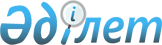 О внесении изменений в решение Зайсанского районного маслихата от 23 декабря 2015 года № 41-1 "О бюджете Зайсанского района на 2016-2018 годы"
					
			Утративший силу
			
			
		
					Решение Зайсанского районного маслихата Восточно-Казахстанской области от 10 июня 2016 года N 3-5/1. Зарегистрировано Департаментом юстиции Восточно-Казахстанской области 17 июня 2016 года N 4568. Утратило силу - решением Зайсанского районного маслихата Восточно-Казахстанской области от 20 декабря 2016 года № 9-4      Сноска. Утратило силу – решением Зайсанского районного маслихата Восточно-Казахстанской области от 20.12.2016 № 9-4 (вводится в действие с 01.01.2017).

       Примечание РЦПИ.

      В тексте документа сохранена пунктуация и орфография оригинала.

      В соответствии с подпунктом 5) пункта 2 статьи 106, пунктом 5 статьи 109 Бюджетного Кодекса Республики Казахстан от 4 декабря 2008 года, подпунктом 1) пункта 1 статьи 6 Закона Республики Казахстан от 23 января 2001 года "О местном государственном управлении и самоуправлении в Республике Казахстан", решением Восточно-Казахстанского областного маслихата от 24 мая 2016 года № 3/24-VI "О внесении изменений в решение Восточно-Казахстанского областного маслихата от 9 декабря 2015 года № 34/406-V "Об областном бюджете на 2016-2018 годы" (зарегистрировано в Реестре государственной регистрации нормативных правовых актов за номером 4553) Зайсанский районный маслихат РЕШИЛ:

      1. Внести в решение Зайсанского районного маслихата "О бюджете Зайсанского района на 2016-2018 годы" от 23 декабря 2015 года № 41-1 (зарегистрировано в Реестре государственной регистрации нормативных правовых актов за номером 4324, опубликовано в № 8 районной газеты "Достык" от 3 февраля 2016 года) следующие изменения:

      Пункт 1 изложить в новой редакции:

      "1. Утвердить районный бюджет на 2016-2018 годы согласно приложениям 1, 2 и 3 соответственно, в том числе на 2016 год в следующих объемах:

      доходы – 4873647 тысяч тенге, в том числе:

      налоговые поступления - 1028706 тысяч тенге;

      неналоговые поступления – 23614 тысяч тенге;

      поступления от продажи основного капитала – 22688 тысяч тенге;

      поступления трансфертов – 3798639 тысяч тенге;

      затраты – 4978142,9 тысяч тенге;

      чистое бюджетное кредитование – 1361744 тысяч тенге, в том числе:

      бюджетные кредиты – 1367694 тысяч тенге;

      погашение бюджетных кредитов – 5950 тысяч тенге;

      4) сальдо по операциям с финансовыми активами –0 тысяч тенге;

      5) дефицит (профицит) бюджета – -1466239,9 тысяч тенге;

      6) финансирование дефицита (использование профицита) бюджета – 1466239,9 тысяч тенге;

      поступление займов – 1367694 тысяч тенге;

      погашение займов – 5950 тысяч тенге;

      используемые остатки бюджетных средств – 104495,9 тысяч тенге.";

      пункт 7 изложить в новой редакции:

      "7. Учесть, что в районном бюджете на 2016 год предусмотрены трансферты из областного бюджета в сумме 90795 тысяч тенге, согласно приложению 5.";

      пункт 12-1 изложить в новой редакции: 

      "12-1. Используемые остатки бюджетных средств 104495,9 тысяч тенге распределить согласно приложению 10  к настоящему решению.";

      приложения 1, 5, 7, 10 решения районного маслихата от 23 декабря 2015 года № 41-1 изложить в новой редакции согласно приложениям 1, 2, 3, 4 к настоящему решению. 

      2. Настоящее решение вводится в действие с 1 января 2016 года.

 Бюджет района на 2016 год Трансферты областного бюджета на 2016 год Бюджетные программы города районного значения, сельского округа на 2016 год      

      продолжение таблицы

 Используемые остатки бюджетных средств
					© 2012. РГП на ПХВ «Институт законодательства и правовой информации Республики Казахстан» Министерства юстиции Республики Казахстан
				
      Председатель сессии

Б.Булакпаев 

      Секретарь районного маслихата

Д.Ыдырышев
Приложение 1
к решению Зайсанского
районного Маслихата
от 10 июня 2016 года за № 3-5/1 Приложение 1
к решению Зайсанского
районного Маслихата
от 23 декабря 2015 года
за № 41-1Категория

Категория

Категория

Категория

Сумма (тыс. тенге)

Класс

Класс

Класс

Сумма (тыс. тенге)

Подкласс

Подкласс

Сумма (тыс. тенге)

Наименование

Сумма (тыс. тенге)

I. ДОХОДЫ

4873647

1

Налоговые поступления

1028706

01

Подоходный налог

304654

2

Индивидуальный подоходный налог

304654

03

Социальный налог

233063

1

Социальный налог

233063

04

Налоги на собственность

456208

1

Налоги на имущество

384332

3

Земельный налог

10016

4

Налог на транспортные средства

58815

5

Единый земельный налог

3045

05

Внутренние налоги на товары, работы и услуги

29866

2

Акцизы

3000

3

Поступления за использование природных и других ресурсов 

7000

4

Сборы за ведение предпринимательской и профессиональной деятельности

19636

5

Налог на игорный бизнес

230

08

Обязательные платежи, взимаемые за совершение юридически значимых действий и (или) выдачу документов уполномоченными на то государственными органами или должностными лицами

4915

1

Государственная пошлина

4915

2

Неналоговые поступления

23614

01

Доходы от государственной собствености

1814

5

Доходы от аренды имущества, находящегося в государственной собственности

1806

7

Вознаграждения по кредитам, выданным из государственного бюджета

8

06

Прочие неналоговые поступления

21800

1

Прочие неналоговые поступления

21800

3

Поступления от продажи основного капитала

22688

03

Продажа земли и нематериальных активов

22688

1

Продажа земли 

22688

4

Поступления трансфертов

3798639

02

Трансферты из вышестоящих органов государственного управления

3798639

2

Трансферты из областного бюджета

3798639

Функциональная группа

Функциональная группа

Функциональная группа

Функциональная группа

Функциональная группа

Сумма (тыс.тенге)

Функциональная подгруппа

Функциональная подгруппа

Функциональная подгруппа

Функциональная подгруппа

Сумма (тыс.тенге)

Администратор бюджетных программ

Администратор бюджетных программ

Администратор бюджетных программ

Сумма (тыс.тенге)

Программа

Программа

Сумма (тыс.тенге)

Наименование

Сумма (тыс.тенге)

II.ЗАТРАТЫ

4978142,9

1

Государственные услуги общего характера

378110,7

1

Представительные, исполнительные и другие органы, выполняющие общие функции государственного управления

294190,7

112

Аппарат маслихата района (города областного значения)

17765

001

Услуги по обеспечению деятельности маслихата района (города областного значения)

17425

003

Капитальные расходы государственного органа 

340

122

Аппарат акима района (города областного значения)

98483

001

Услуги по обеспечению деятельности акима района (города областного значения)

97583

003

Капитальные расходы государственного органа 

900

123

Аппарат акима района в городе, города районного значения, поселка, села, сельского округа

177942,7

001

Услуги по обеспечению деятельности акима района в городе, города районного значения, поселка, села, сельского округа

161992,7

022

Капитальные расходы государственного органа 

15950

2

Финансовая деятельность

3000

459

Отдел экономики и финансов района (города областного значения)

3000

003

Проведение оценки имущества в целях налогообложения

1200

010

Приватизация, управление коммунальным имуществом, постприватизационная деятельность и регулирование споров, связанных с этим 

1800

9

Прочие государственные услуги общего характера

80920

454

Отдел предпринимательства и сельского хозяйства района (города областного значения)

20148

001

Услуги по реализации государственной политики на местном уровне в области развития предпринимательства и сельского хозяйства

19901

007

Капитальные расходы государственного органа 

247

459

Отдел экономики и финансов района (города областного значения)

27259

001

Услуги по реализации государственной политики в области формирования и развития экономической политики, государственного планирования, исполнения бюджета и управления коммунальной собственностью района (города областного значения)

27259

495

Отдел архитектуры, строительства, жилищно-коммунального хозяйства, пассажирского транспорта и автомобильных дорог района (города областного значения)

33513

001

Услуги по реализации государственной политики на местном уровне в области архитектуры, строительства, жилищно-коммунального хозяйства, пассажирского транспорта и автомобильных дорог 

33513

2

Оборона

17787

1

Военные нужды

14750

122

Аппарат акима района (города областного значения)

14750

005

Мероприятия в рамках исполнения всеобщей воинской обязанности

14750

2

Организация работы по чрезвычайным ситуациям

3037

122

Аппарат акима района (города областного значения)

3037

006

Предупреждение и ликвидация чрезвычайных ситуаций масштаба района (города областного значения)

1173

007

Мероприятия по профилактике и тушению степных пожаров районного (городского) масштаба, а также пожаров в населенных пунктах, в которых не созданы органы государственной противопожарной службы

1864

3

Общественный порядок, безопасность, правовая, судебная, уголовно-исполнительная деятельность

629

9

Прочие услуги в области общественного порядка и безопасности

629

495

Отдел архитектуры, строительства, жилищно-коммунального хозяйства, пассажирского транспорта и автомобильных дорог района (города областного значения)

629

019

Обеспечение безопасности дорожного движения в населенных пунктах

629

4

Образование

2565237,1

1

Дошкольное воспитание и обучение

274055

464

Отдел образования района (города областного значения)

274055

009

Обеспечение деятельности организаций дошкольного воспитания и обучения

66441

040

Реализация государственного образовательного заказа в дошкольных организациях образования

207614

2

Начальное, основное среднее и общее среднее образование

2161424,1

457

Отдел культуры, развития языков, физической культуры и спорта района (города областного значения)

49881

017

Дополнительное образование для детей и юношества по спорту

49881

464

Отдел образования района (города областного значения)

2110543,1

003

Общеобразовательное обучение

2033903,1

006

Дополнительное образование для детей

76640

495

Отдел архитектуры, строительства, жилищно-коммунального хозяйства, пассажирского транспорта и автомобильных дорог района (города областного значения)

1000

059

Строительство и реконструкция объектов начального, основного среднего и общего среднего образования

1000

9

Прочие услуги в области образования

129758

464

Отдел образования района (города областного значения)

129758

001

Услуги по реализации государственной политики на местном уровне в области образования 

8730

004

Информатизация системы образования в государственных учреждениях образования района (города областного значения)

200

005

Приобретение и доставка учебников, учебно-методических комплексов для государственных учреждений образования района (города областного значения)

51049

015

Ежемесячная выплата денежных средств опекунам (попечителям) на содержание ребенка-сироты (детей-сирот), и ребенка (детей), оставшегося без попечения родителей

17870

022

Выплата единовременных денежных средств казахстанским гражданам, усыновившим (удочерившим) ребенка (детей)-сироту и ребенка (детей), оставшегося без попечения родителей

798

067

Капитальные расходы подведомственных государственных учреждений и организаций

51111

6

Социальная помощь и социальное обеспечение

295744,4

1

Социальное обеспечение

95978

451

Отдел занятости и социальных программ района (города областного значения)

95978

005

Государственная адресная социальная помощь

20000

016

Государственные пособия на детей до 18 лет

31000

025

Внедрение обусловленной денежной помощи по проекту Өрлеу

44978

2

Социальная помощь

163583

451

Отдел занятости и социальных программ района (города областного значения)

163583

002

Программа занятости

26784

004

Оказание социальной помощи на приобретение топлива специалистам здравоохранения, образования, социального обеспечения, культуры, спорта и ветеринарии в сельской местности в соответствии с законодательством Республики Казахстан

9095

006

Оказание жилищной помощи

2354

007

Социальная помощь отдельным категориям нуждающихся граждан по решениям местных представительных органов

65890

014

Оказание социальной помощи нуждающимся гражданам на дому

56460

017

Обеспечение нуждающихся инвалидов обязательными гигиеническими средствами и предоставление услуг специалистами жестового языка, индивидуальными помощниками в соответствии с индивидуальной программой реабилитации инвалида

3000

9

Прочие услуги в области социальной помощи и социального обеспечения

36183,4

451

Отдел занятости и социальных программ района (города областного значения)

36183,4

001

Услуги по реализации государственной политики на местном уровне в области обеспечения занятости и реализации социальных программ для населения

28457

011

Оплата услуг по зачислению, выплате и доставке пособий и других социальных выплат

1890,4

050

Реализация Плана мероприятий по обеспечению прав и улучшению качества жизни инвалидов в Республике Казахстан на 2012 – 2018 годы

5836

7

Жилищно-коммунальное хозяйство

112114

1

Жилищное хозяйство

26803

464

Отдел образования района (города областного значения)

13116

026

Ремонт объектов в рамках развития городов и сельских населенных пунктов по Дорожной карте занятости 2020

13116

495

Отдел архитектуры, строительства, жилищно-коммунального хозяйства, пассажирского транспорта и автомобильных дорог района (города областного значения)

13687

007

Проектирование и (или) строительство, реконструкция жилья коммунального жилищного фонда

5268

008

Организация сохранения государственного жилищного фонда

2934

042

Ремонт и благоустройство объектов в рамках развития городов и сельских населенных пунктов по Дорожной карте занятости 2020

5485

2

Коммунальное хозяйство

48502

123

Аппарат акима района в городе, города районного значения, поселка, села, сельского округа

662

014

Организация водоснабжения населенных пунктов

662

495

Отдел архитектуры, строительства, жилищно-коммунального хозяйства, пассажирского транспорта и автомобильных дорог района (города областного значения)

47840

016

Функционирование системы водоснабжения и водоотведения

47840

3

Благоустройство населенных пунктов

36809

123

Аппарат акима района в городе, города районного значения, поселка, села, сельского округа

36809

008

Освещение улиц населенных пунктов

27868

009

Обеспечение санитарии населенных пунктов

5357

010

Содержание мест захоронений и погребение безродных

200

011

Благоустройство и озеленение населенных пунктов

3384

8

Культура, спорт, туризм и информационное пространство

422881,6

1

Деятельность в области культуры

130793

457

Отдел культуры, развития языков, физической культуры и спорта района (города областного значения)

130793

003

Поддержка культурно-досуговой работы

130793

2

Спорт

212192,3

457

Отдел культуры, развития языков, физической культуры и спорта района (города областного значения)

212192,3

008

Развитие массового спорта и национальных видов спорта 

195645,3

009

Проведение спортивных соревнований на районном (города областного значения) уровне

5479

010

Подготовка и участие членов сборных команд района (города областного значения) по различным видам спорта на областных спортивных соревнованиях

11068

3

Информационное пространство

25703,5

456

Отдел внутренней политики района (города областного значения)

5500

002

Услуги по проведению государственной информационной политики

5500

457

Отдел культуры, развития языков, физической культуры и спорта района (города областного значения)

20203,5

006

Функционирование районных (городских) библиотек

19903,5

007

Развитие государственного языка и других языков народа Казахстана

300

9

Прочие услуги по организации культуры, спорта, туризма и информационного пространства

54192,8

456

Отдел внутренней политики района (города областного значения)

35202

001

Услуги по реализации государственной политики на местном уровне в области информации, укрепления государственности и формирования социального оптимизма граждан

18977

003

Реализация мероприятий в сфере молодежной политики

16125

006

Капитальные расходы государственного органа 

100

457

Отдел культуры, развития языков, физической культуры и спорта района (города областного значения)

18990,8

001

Услуги по реализации государственной политики на местном уровне в области культуры, развития языков, физической культуры и спорта 

13378

014

Капитальные расходы государственного органа 

190

032

Капитальные расходы подведомственных государственных учреждений и организаций

5422,8

10

Сельское, водное, лесное, рыбное хозяйство, особо охраняемые природные территории, охрана окружающей среды и животного мира, земельные отношения

165383

1

Сельское хозяйство

60907

459

Отдел экономики и финансов района (города областного значения)

5187

099

Реализация мер по оказанию социальной поддержки специалистов

5187

473

Отдел ветеринарии района (города областного значения)

55720

001

Услуги по реализации государственной политики на местном уровне в сфере ветеринарии

18793

007

Организация отлова и уничтожения бродячих собак и кошек

1300

008

Возмещение владельцам стоимости изымаемых и уничтожаемых больных животных, продуктов и сырья животного происхождения

22470

009

Проведение ветеринарных мероприятий по энзоотическим болезням животных

13157

6

Земельные отношения

20753

463

Отдел земельных отношений района (города областного значения)

20753

001

Услуги по реализации государственной политики в области регулирования земельных отношений на территории района (города областного значения)

13245

002

Работы по переводу сельскохозяйственных угодий из одного вида в другой

5513

006

Землеустройство, проводимое при установлении границ районов, городов областного значения, районного значения, сельских округов, поселков, сел

1822

007

Капитальные расходы государственного органа 

173

9

Прочие услуги в области сельского, водного, лесного, рыбного хозяйства, охраны окружающей среды и земельных отношений

83723

473

Отдел ветеринарии района (города областного значения)

83723

011

Проведение противоэпизоотических мероприятий

83723

12

Транспорт и коммуникации

142289,8

1

Автомобильный транспорт

106289,8

123

Аппарат акима района в городе, города районного значения, поселка, села, сельского округа

81289,8

013

Обеспечение функционирования автомобильных дорог в городах районного значения, поселках, селах, сельских округах

18066,3

045

Капитальный и средний ремонт автомобильных дорог улиц населенных пунктов

63223,6

495

Отдел архитектуры, строительства, жилищно-коммунального хозяйства, пассажирского транспорта и автомобильных дорог района (города областного значения)

25000

023

Обеспечение функционирования автомобильных дорог

25000

9

Прочие услуги в сфере транспорта и коммуникаций

36000

495

Отдел архитектуры, строительства, жилищно-коммунального хозяйства, пассажирского транспорта и автомобильных дорог района (города областного значения)

36000

024

Организация внутрипоселковых (внутригородских), пригородных и внутрирайонных общественных пассажирских перевозок

36000

13

Прочие

775215

9

Прочие

775215

123

Аппарат акима района в городе, города районного значения, поселка, села, сельского округа

15740

040

Реализация мер по содействию экономическому развитию регионов в рамках Программы "Развитие регионов" 

15740

459

Отдел экономики и финансов района (города областного значения)

21500

012

Резерв местного исполнительного органа района (города областного значения) 

21500

464

Отдел образования района (города областного значения)

6207

041

Реализация мер по содействию экономическому развитию регионов в рамках Программы "Развитие регионов"

6207

495

Отдел архитектуры, строительства, жилищно-коммунального хозяйства, пассажирского транспорта и автомобильных дорог района (города областного значения)

731768

044

Развитие инженерной инфраструктуры в рамках Программы развития регионов до 2020 года

731768

14

Обслуживание долга

8

1

Обслуживание долга

8

459

Отдел экономики и финансов района (города областного значения)

8

021

Обслуживание долга местных исполнительных органов по выплате вознаграждений и иных платежей по займам из областного бюджета

8

15

Трансферты

102743,3

1

Трансферты

102743,3

459

Отдел экономики и финансов района (города областного значения)

102743,3

006

Возврат неиспользованных (недоиспользованных) целевых трансфертов

1855,2

051

Трансферты органам местного самоуправления 

100888

054

Возврат сумм неиспользованных (недоиспользованных) целевых трансфертов, выделенных из республиканского бюджета за счет целевого трансферта из Национального фонда Республики Казахстан

0,1

III.ЧИСТОЕ БЮДЖЕТНОЕ КРЕДИТОВАНИЕ

1361744

Бюджетные кредиты

1367694

7

Жилищно-коммунальное хозяйство

1332698

1

Жилищное хозяйство

1332698

495

Отдел архитектуры, строительства, жилищно-коммунального хозяйства, пассажирского транспорта и автомобильных дорог района (города областного значения)

1332698

053

Кредитование на реконструкцию и строительство систем тепло-, водоснабжения и водоотведения

1332698

10

Сельское, водное, лесное, рыбное хозяйство, особо охраняемые природные территории, охрана окружающей среды и животного мира, земельные отношения

34996

1

Сельское хозяйство

34996

459

Отдел экономики и финансов района (города областного значения)

34996

018

Бюджетные кредиты для реализации мер социальной поддержки специалистов

34996

5

Погашение бюджетных кредитов

5950

01

Погашение бюджетных кредитов

5950

1

Погашение бюджетных кредитов, выданных из государственного бюджета

5950

IV. CАЛЬДО ПО ОПЕРАЦИЯМ С ФИНАНСОВЫМИ АКТИВАМИ

0

Приобретение финансовых активов

0

Поступления от продажи финансовых активов государства

0

V.ДЕФИЦИТ (ПРОФИЦИТ) БЮДЖЕТА

-1466239,9

VI.ФИНАНСИРОВАНИЕ ДЕФИЦИТА (ИСПОЛЬЗОВАНИЕ ПРОФИЦИТА) БЮДЖЕТА

1466239,9

7

Поступление займов

1367694

01

Внутренние государственные займы

1367694

2

Договоры займа

1367694

16

Погашение займов

5950

1

Погашение займов

5950

459

Отдел экономики и финансов района (города областного значения)

5950

005

Погашение долга местного исполнительного органа перед вышестоящим бюджетом

5950

8

Используемые остатки бюджетных средств

104495,9

01

Остатки бюджетных средств

104495,9

1

Свободные остатки бюджетных средств

104495,9

Приложение 2
 к решению Зайсанского
районного маслихата
 от 10 июня 2016 года № 3-5/1 Приложение 5 к решению
Зайсанского районного
маслихата
от 22 декабря 2015 года № 41-1№ п/п

Наименование

Суммы расходов (тыс тенге)

1

На социальную помощь отдельным категориям нуждающихся граждан

26192

2

Дополнительное образование для детей и юношества по спорту

38161

3

Оказание единовременной материальной помощи участникам и инвалидам Великой Отечественной войны посвященных 71-ой годовщины Победы в Великой Отечественной войне

3972

4

Возмещение владельцам стоимости изымаемых и уничтожаемых больных животных, продуктов и сырья животного происхождения

22470

Всего

90795

Приложение 3
 к решению Зайсанского
районного маслихата
 от 10 июня 2016 года № 3-5/1 Приложение 7
 к решению Зайсанского
районного маслихата
 от 23 декабря 2015 года
№ 41-1 тыс. тенге

Наименование городских, сельских округов

Услуги по обеспечению деятельности акима района в городе, города районного значения, поселка, села, сельского округа

Капитальные расходы государственного органа

Освещение улиц населенных пунктов

Обеспечение санитарии населенных пунктов

Содержание мест захоронений и погребение безродных

001 000

022000

008 000

009 000

010 000

Аким города Зайсан

36094

15950

16830

3970

200

Аким Айнабулакского с/о

15491,4

1480

Аким Биржанского с/о

15137,6

1499

Аким Дайырского с/о

16375

2017

Аким Карабулакского с/о

13999

1647

Аким Каратальского с/о

19618

1209

Аким Кенсайского с/о

16223,7

1300

Аким Сартерекского с/о

14258

871

Аким Шиликтинского с/о

14796

1015

1387

Всего

161992,7

15950

27868

5357

200

Наименование городских, сельских округов

Благоустройство и озеленение населенных пунктов

Обеспечение функционирования автомобильных дорог в городах районного значения, поселках, селах, сельских округах

Организация водоснабжения населенных пунктов

Реализация мер по содействию экономическому развитию регионов в рамках Программы "Развитие регионов"

Капитальный и средний ремонт автомобильных дорог улиц населенных пунктов

011 000

013000

014000

040000

045000

Аким города Зайсан

3384

14160

36617

Аким Айнабулакского с/о

266

2067,6

4297,5

Аким Биржанского с/о

268,8

662

1955,6

Аким Дайырского с/о

300

4045

22309

Аким Карабулакского с/о

300

2999

Аким Каратальского с/о

300

2888

Аким Кенсайского с/о

1871,5

1784,8

Аким Сартерекского с/о

300

Аким Шиликтинского с/о

300

Всего

3384

18066,3

662

15740

63223,5

Приложение 4
 к решению Зайсанского
районного маслихата
 от 10 июня 2016 года № 3-5/1 Приложение 10
 к решению Зайсанского
районного маслихата
 от 23 декабря 2015 года № 41-1 Функциональная группа

Функциональная группа

Функциональная группа

Функциональная группа

Функциональная группа

Сумма (тысяч тенге)

Функциональная подгруппа

Функциональная подгруппа

Функциональная подгруппа

Функциональная подгруппа

Сумма (тысяч тенге)

Администратор бюджетных программ

Администратор бюджетных программ

Администратор бюджетных программ

Сумма (тысяч тенге)

Программа

Программа

Сумма (тысяч тенге)

Наименование

Сумма (тысяч тенге)

4

Образование

18544,1

2

Начальное, основное среднее и общее среднее образование

18544,1

464

Отдел образования района (города областного значения)

18544,1

003

Общеобразовательное обучение

18544,1

8

Культура, спорт, туризм и информационное пространство

34085

2

Спорт 

34085

457

Отдел культуры, развития языков, физической культуры и спорта района (города областного значения)

34085

008

Развитие массового спорта и национальных видов спорта 

34085

12

Транспорт и коммуникации

50011,5

1

Автомобильный транспорт

50011,5

123

Аппарат акима района в городе, города районного значения, поселка, села, сельского округа

50011,5

045

Капитальный и средний ремонт автомобильных дорог улиц населенных пунктов

50011,5

15

Трансферты

1855,3

1

Трансферты

1855,3

459

Отдел экономики и финансов района (города областного значения)

1855,3

006

Возврат неиспользованных (недоиспользованных) целевых трансфертов

1855,2

054

Трансферты органам местного самоуправления 

0,1

Итого

104495,9

